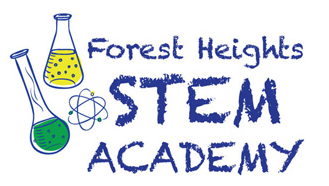 Shadowing at Forest Heights STEM AcademyWe are pleased to announce that there will be opportunities for 5th grade students to shadow at Forest Heights STEM Academy this fall.  Shadowing will be limited to the first 3 class periods of the day (7:40 – 10:03).Please fax your completed request to Mrs. Martha Christie (501-447-2701) or email to Martha.christie@lrsd.org at least one week in advance.  You will be contacted by phone or email to confirm the shadowing date.Today’s Date:  _________________________________Student’s Legal Name: _______________________________ Male/Female	Name called:  _______________________________        (Circle one)Current Elementary School: _____________________________Parent’s Legal Name: __________________________________Home Address: _______________________________________Home Telephone: _____________________________________Work/Day Telephone: __________________________________Cell Phone: ___________________________________Email Address (Required for confirmation): _______________________________Preferred Visit Day: ________________  Second Choice:  ______________Guidelines for Shadowing	Requests for shadowing dates are processed in the order received.  Please complete one form per student.  Shadowing slots are limited to 3 per day.  Students should report to Mrs. Christie in the Guidance Office by 7:30 AM.  Students must be picked up by a parent no later than 10:10 AM.  Students should dress according to the LRSD dress policy.  Cell phones and other electronic devices are not allowed in the classrooms.Shadowing dates are listed below:October:  	 	9	10	11	16	17	18	23	24	25November:		6	  7	  8	13	14	15	27	28	29It is the responsibility of the shadowing student’s parents/guardians to notify his or her current school of the shadowing visit.  The shadowing student’s parents/guardians will assume all responsibility for transportation and all liability and responsibility for the shadowing student while on the FHSA campus.I have read and understand the guidelines for the shadowing program.  I also understand the expectations regarding behavior and dress code while at FHSA.Signature of Student: _____________________________Signature of Parent: _______________________________